Carte Fiche d’inscription aux activités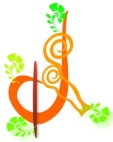 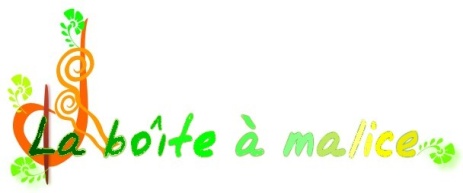 Nom de l’enfant: ……………. …. Prénom : ……………….. date de naissance :………………	Date et signature :Période de stage Prix /semaineGarderie matin jours :Garderies du soir jours :Nom et prénom du responsable Adresse Téléphone Personnes susceptibles de reprendre l’enfant Veuillez signifier les noms, prénoms et téléphone de ces personnes(autre que les parents)---Autorisation photos :Les photos prises ne sont diffusées que sur notre site et les visages des enfants sont floutés. Nous nous engageons à respecter la loi concernant le respect de la vie privéeJ’autorise  -  je n’autorise pas (biffer la mention inutile)	Questionnaire santé 	Questionnaire santé Votre enfant a-t-il des allergies ?Si oui lesquelles ?Votre enfant a-t-il des soucis de santé qui demanderaient une attention particulière ?Votre enfant suit- il un régime particulier ?Autres remarques.Nom, prénom et n° de tel de votre pédiatre/ médecin traitant .